Formulaire d’inscription Club Mickey 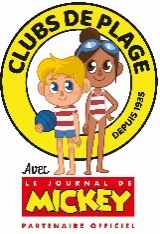 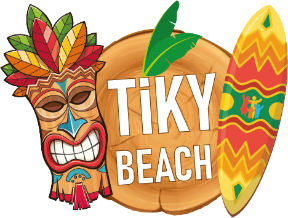 Tiky Beach – Carnon-plageRemarques :L’établissement se réserve le droit de ne pas ouvrir en cas de forte intempérie. EnfantEnfantEnfantEnfantEnfantEnfantEnfantEnfantNom :Nom :Prénom : AgeAgeSexe:Sexe: F    MResponsable de l’enfantResponsable de l’enfantResponsable de l’enfantResponsable de l’enfantResponsable de l’enfantResponsable de l’enfantResponsable de l’enfantResponsable de l’enfantJe soussigné(e)…: ………………………………………………………………………………………………………..Agissant en qualité de : ………………………………………………………………………………………………….Adresse (ici en vacances): ……………………………………………………………………………………………….……………………………………………………………………………………………………………………………….… souhaite inscrire l’enfant cité ci-dessus.Je soussigné(e)…: ………………………………………………………………………………………………………..Agissant en qualité de : ………………………………………………………………………………………………….Adresse (ici en vacances): ……………………………………………………………………………………………….……………………………………………………………………………………………………………………………….… souhaite inscrire l’enfant cité ci-dessus.Je soussigné(e)…: ………………………………………………………………………………………………………..Agissant en qualité de : ………………………………………………………………………………………………….Adresse (ici en vacances): ……………………………………………………………………………………………….……………………………………………………………………………………………………………………………….… souhaite inscrire l’enfant cité ci-dessus.Je soussigné(e)…: ………………………………………………………………………………………………………..Agissant en qualité de : ………………………………………………………………………………………………….Adresse (ici en vacances): ……………………………………………………………………………………………….……………………………………………………………………………………………………………………………….… souhaite inscrire l’enfant cité ci-dessus.Je soussigné(e)…: ………………………………………………………………………………………………………..Agissant en qualité de : ………………………………………………………………………………………………….Adresse (ici en vacances): ……………………………………………………………………………………………….……………………………………………………………………………………………………………………………….… souhaite inscrire l’enfant cité ci-dessus.Je soussigné(e)…: ………………………………………………………………………………………………………..Agissant en qualité de : ………………………………………………………………………………………………….Adresse (ici en vacances): ……………………………………………………………………………………………….……………………………………………………………………………………………………………………………….… souhaite inscrire l’enfant cité ci-dessus.Je soussigné(e)…: ………………………………………………………………………………………………………..Agissant en qualité de : ………………………………………………………………………………………………….Adresse (ici en vacances): ……………………………………………………………………………………………….……………………………………………………………………………………………………………………………….… souhaite inscrire l’enfant cité ci-dessus.Je soussigné(e)…: ………………………………………………………………………………………………………..Agissant en qualité de : ………………………………………………………………………………………………….Adresse (ici en vacances): ……………………………………………………………………………………………….……………………………………………………………………………………………………………………………….… souhaite inscrire l’enfant cité ci-dessus.Portable :Courriel :Personne à contacter en cas d’urgencePersonne à contacter en cas d’urgencePersonne à contacter en cas d’urgencePersonne à contacter en cas d’urgencePersonne à contacter en cas d’urgencePersonne à contacter en cas d’urgencePersonne à contacter en cas d’urgencePersonne à contacter en cas d’urgenceNom, Prénom :Nom, Prénom :Portable : Personne autorisée à récupérer l’enfant:Personne autorisée à récupérer l’enfant:Personne autorisée à récupérer l’enfant:Personne autorisée à récupérer l’enfant:Personne autorisée à récupérer l’enfant:Personne autorisée à récupérer l’enfant:Personne autorisée à récupérer l’enfant:Personne autorisée à récupérer l’enfant:Nom, Prénom :Nom, Prénom :Portable : Recommandations utiles des parents:Recommandations utiles des parents:Recommandations utiles des parents:Recommandations utiles des parents:Recommandations utiles des parents:Recommandations utiles des parents:Recommandations utiles des parents:Recommandations utiles des parents:(Ex : votre enfant porte-t-il : lunettes, lentilles, prothèses auditives, dentaires ? Des allergies à signaler ?) Précisez :(Ex : votre enfant porte-t-il : lunettes, lentilles, prothèses auditives, dentaires ? Des allergies à signaler ?) Précisez :(Ex : votre enfant porte-t-il : lunettes, lentilles, prothèses auditives, dentaires ? Des allergies à signaler ?) Précisez :(Ex : votre enfant porte-t-il : lunettes, lentilles, prothèses auditives, dentaires ? Des allergies à signaler ?) Précisez :(Ex : votre enfant porte-t-il : lunettes, lentilles, prothèses auditives, dentaires ? Des allergies à signaler ?) Précisez :(Ex : votre enfant porte-t-il : lunettes, lentilles, prothèses auditives, dentaires ? Des allergies à signaler ?) Précisez :(Ex : votre enfant porte-t-il : lunettes, lentilles, prothèses auditives, dentaires ? Des allergies à signaler ?) Précisez :(Ex : votre enfant porte-t-il : lunettes, lentilles, prothèses auditives, dentaires ? Des allergies à signaler ?) Précisez :Formules:Du lundi au vendredi de 10 à 13h et de 15 à 18hFormules:Du lundi au vendredi de 10 à 13h et de 15 à 18hFormules:Du lundi au vendredi de 10 à 13h et de 15 à 18hFormules:Du lundi au vendredi de 10 à 13h et de 15 à 18hFormules:Du lundi au vendredi de 10 à 13h et de 15 à 18hFormules:Du lundi au vendredi de 10 à 13h et de 15 à 18hFormules:Du lundi au vendredi de 10 à 13h et de 15 à 18hFormules:Du lundi au vendredi de 10 à 13h et de 15 à 18hDemi-journée :                   ………….. X 25€ = ………..……€Journée :                            …………   X 35€ = ……………. €Forfait 5 demi-journées : ……………. X 110€ = …………….€Demi-journée :                   ………….. X 25€ = ………..……€Journée :                            …………   X 35€ = ……………. €Forfait 5 demi-journées : ……………. X 110€ = …………….€Demi-journée :                   ………….. X 25€ = ………..……€Journée :                            …………   X 35€ = ……………. €Forfait 5 demi-journées : ……………. X 110€ = …………….€Demi-journée :                   ………….. X 25€ = ………..……€Journée :                            …………   X 35€ = ……………. €Forfait 5 demi-journées : ……………. X 110€ = …………….€Demi-journée :                   ………….. X 25€ = ………..……€Journée :                            …………   X 35€ = ……………. €Forfait 5 demi-journées : ……………. X 110€ = …………….€Demi-journée :                   ………….. X 25€ = ………..……€Journée :                            …………   X 35€ = ……………. €Forfait 5 demi-journées : ……………. X 110€ = …………….€Demi-journée :                   ………….. X 25€ = ………..……€Journée :                            …………   X 35€ = ……………. €Forfait 5 demi-journées : ……………. X 110€ = …………….€Demi-journée :                   ………….. X 25€ = ………..……€Journée :                            …………   X 35€ = ……………. €Forfait 5 demi-journées : ……………. X 110€ = …………….€Total : ………………………………….€                                   Acompte à la réservation (30%): ………………€Total : ………………………………….€                                   Acompte à la réservation (30%): ………………€Total : ………………………………….€                                   Acompte à la réservation (30%): ………………€Total : ………………………………….€                                   Acompte à la réservation (30%): ………………€Total : ………………………………….€                                   Acompte à la réservation (30%): ………………€Total : ………………………………….€                                   Acompte à la réservation (30%): ………………€Total : ………………………………….€                                   Acompte à la réservation (30%): ………………€Total : ………………………………….€                                   Acompte à la réservation (30%): ………………€Règlement acompte joint à la réservation : Espèces Chèque à l’ordre de SABLE BLANC Virement vers: BIC: CEPAFRPP348 IBAN : FR7613485008000801071488679 Chèque vacancesRèglement acompte joint à la réservation : Espèces Chèque à l’ordre de SABLE BLANC Virement vers: BIC: CEPAFRPP348 IBAN : FR7613485008000801071488679 Chèque vacancesRèglement acompte joint à la réservation : Espèces Chèque à l’ordre de SABLE BLANC Virement vers: BIC: CEPAFRPP348 IBAN : FR7613485008000801071488679 Chèque vacances« Je soussigné/e responsable légal de l’enfant, déclare exacts les renseignements portés sur cette fiche et autorise le responsable à prendre, le cas échéant, toutes mesures nécessaires à l’état de l’enfant. » Date :Signature :« Je soussigné/e responsable légal de l’enfant, déclare exacts les renseignements portés sur cette fiche et autorise le responsable à prendre, le cas échéant, toutes mesures nécessaires à l’état de l’enfant. » Date :Signature :« Je soussigné/e responsable légal de l’enfant, déclare exacts les renseignements portés sur cette fiche et autorise le responsable à prendre, le cas échéant, toutes mesures nécessaires à l’état de l’enfant. » Date :Signature :« Je soussigné/e responsable légal de l’enfant, déclare exacts les renseignements portés sur cette fiche et autorise le responsable à prendre, le cas échéant, toutes mesures nécessaires à l’état de l’enfant. » Date :Signature :« Je soussigné/e responsable légal de l’enfant, déclare exacts les renseignements portés sur cette fiche et autorise le responsable à prendre, le cas échéant, toutes mesures nécessaires à l’état de l’enfant. » Date :Signature :Dates : (cochez chaque demi-journée). Le nombre de places étant limité, renseignez-vous au préalable des disponibilités !Dates : (cochez chaque demi-journée). Le nombre de places étant limité, renseignez-vous au préalable des disponibilités !Dates : (cochez chaque demi-journée). Le nombre de places étant limité, renseignez-vous au préalable des disponibilités !Dates : (cochez chaque demi-journée). Le nombre de places étant limité, renseignez-vous au préalable des disponibilités !Dates : (cochez chaque demi-journée). Le nombre de places étant limité, renseignez-vous au préalable des disponibilités !Dates : (cochez chaque demi-journée). Le nombre de places étant limité, renseignez-vous au préalable des disponibilités !Dates : (cochez chaque demi-journée). Le nombre de places étant limité, renseignez-vous au préalable des disponibilités !Dates : (cochez chaque demi-journée). Le nombre de places étant limité, renseignez-vous au préalable des disponibilités !Dates : (cochez chaque demi-journée). Le nombre de places étant limité, renseignez-vous au préalable des disponibilités !Dates : (cochez chaque demi-journée). Le nombre de places étant limité, renseignez-vous au préalable des disponibilités !Juillet 2023Juillet 2023Juillet 2023Juillet 2023Juillet 2023Juillet 2023Juillet 2023Juillet 2023Juillet 2023Juillet 2023LundiLundiMardiMardiMercrediMercrediJeudiJeudiVendrediVendrediMatinAprès-midiMatinAprès-midiMatinAprès-midiMatinAprès-midiMatinAprès-midi10/0710/0711/711/712/712/713/713/714/714/717/717/718/718/719/719/720/720/721/721/724/0724/0725/725/726/726/727/727/728/728/7Août 2023Août 2023Août 2023Août 2023Août 2023Août 2023Août 2023Août 2023Août 2023Août 2023LundiLundiMardiMardiMercrediMercrediJeudiJeudiVendrediVendrediMatinAprès-midiMatinAprès-midiMatinAprès-midiMatinAprès-midiMatinAprès-midi31/731/71/81/82/82/83/83/84/84/87/87/88/88/89/89/810/810/811/811/814/814/815/815/816/816/817/817/818/818/821/821/822/822/823/823/824/824/825/825/828/828/829/829/830/830/831/931/91/91/9